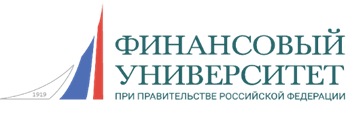 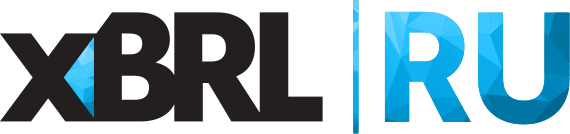 Заявка на участие в программе повышения квалификацииКонтакты:Надежда Чурсина
АНО "Центр ИксБиАрЭл"
Тел.: 8 (495) 699-43-94
Моб. тел.: 8 (916) 060-03-40
chursinann@xbrl.ru Наименование курса повышения квалификации"Основы формата XBRL"Форма обучения Очная с применением дистанционных технологийФИО участника Актуальный эл. адрес участника Тел. участника Должность участникаФИО контактного лица Тел. контактного лицаАктуальный эл. адрес контактного лица Название организации, адрес (юридический, почтовый)Реквизиты для оформления счета-офертыИНН/КППОГРНр/ск/сБИКЛицо, уполномоченное подписать актУказать возможность использования электронного документооборота (Контур.Диадок) Примечание (вопросы к занятиям, прочее)